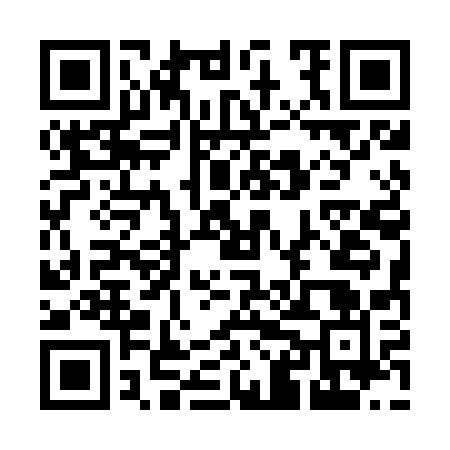 Ramadan times for Grzymiradz, PolandMon 11 Mar 2024 - Wed 10 Apr 2024High Latitude Method: Angle Based RulePrayer Calculation Method: Muslim World LeagueAsar Calculation Method: HanafiPrayer times provided by https://www.salahtimes.comDateDayFajrSuhurSunriseDhuhrAsrIftarMaghribIsha11Mon4:294:296:2412:114:025:595:597:4712Tue4:274:276:2212:114:036:016:017:4913Wed4:244:246:2012:114:056:036:037:5114Thu4:224:226:1712:104:066:046:047:5315Fri4:194:196:1512:104:086:066:067:5516Sat4:164:166:1212:104:096:086:087:5717Sun4:144:146:1012:094:116:106:107:5918Mon4:114:116:0812:094:126:126:128:0119Tue4:084:086:0512:094:146:136:138:0320Wed4:064:066:0312:094:156:156:158:0621Thu4:034:036:0112:084:176:176:178:0822Fri4:004:005:5812:084:186:196:198:1023Sat3:573:575:5612:084:196:216:218:1224Sun3:553:555:5312:074:216:226:228:1425Mon3:523:525:5112:074:226:246:248:1626Tue3:493:495:4912:074:236:266:268:1827Wed3:463:465:4612:064:256:286:288:2128Thu3:433:435:4412:064:266:296:298:2329Fri3:403:405:4212:064:286:316:318:2530Sat3:373:375:3912:064:296:336:338:2731Sun4:344:346:371:055:307:357:359:301Mon4:314:316:341:055:317:377:379:322Tue4:284:286:321:055:337:387:389:343Wed4:254:256:301:045:347:407:409:374Thu4:224:226:271:045:357:427:429:395Fri4:194:196:251:045:377:447:449:426Sat4:164:166:231:045:387:457:459:447Sun4:134:136:201:035:397:477:479:468Mon4:104:106:181:035:407:497:499:499Tue4:074:076:161:035:427:517:519:5110Wed4:044:046:131:025:437:527:529:54